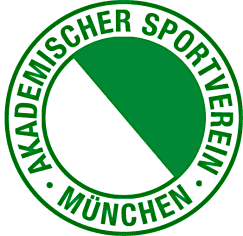 Akademischer Sportverein e.V. MünchenAuslagenabrechungAuslagenabrechungAuslagenabrechungAuslagenabrechungAuslagenabrechungName:Veranlassung:  Kontoverbindung:Einzelaufstellung (Belege im Original beifügen)Einzelaufstellung (Belege im Original beifügen)Einzelaufstellung (Belege im Original beifügen)Einzelaufstellung (Belege im Original beifügen)Einzelaufstellung (Belege im Original beifügen) Verwendungszweck  Verwendungszweck  Verwendungszweck Betrag in € (inkl. MWSt)Konto * * Buchungskonto, wird von Buchhaltung ausgefüllt  * Buchungskonto, wird von Buchhaltung ausgefüllt  * Buchungskonto, wird von Buchhaltung ausgefüllt  * Buchungskonto, wird von Buchhaltung ausgefüllt  * Buchungskonto, wird von Buchhaltung ausgefüllt  SummeIch versichere, diese Auslagen für den o.g. Zweck für den ASV getätigt zu habenIch versichere, diese Auslagen für den o.g. Zweck für den ASV getätigt zu habenIch versichere, diese Auslagen für den o.g. Zweck für den ASV getätigt zu habenIch versichere, diese Auslagen für den o.g. Zweck für den ASV getätigt zu habenIch versichere, diese Auslagen für den o.g. Zweck für den ASV getätigt zu haben DatumUnterschriftUnterschriftUnterschrift   Vom Vorstand / Kassenwart geprüft und genehmigt			Überwiesen am:                                                                                                                  Datum ..................   __________________________________________   Datum / Unterschrift